METODY PRACY W WYCHOWANIU PRZEDSZKOLNYMMetoda dobrego startu Marty Bogdanowicz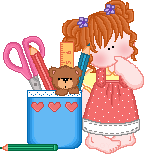  Jedna z metod terapii psychomotorycznej. Metoda Dobrego Startu opiera się na prawie E. Drupe, mówiącym o jedności psychiki i motoryki. Metoda ta została opracowana pod koniec lat 60. XX w. przez Martę Bogdanowicz  dziecięcego psychologa klinicznego .Celem metody jest jednoczesne usprawnienie czynności analizatorów: wzrokowego, słuchowego i kinestetyczno-ruchowego, kształcenie lateralizacji, orientacji w schemacie ciała i przestrzeni. W jej założeniach leży więc usprawnienie i koordynacja, czyli integrowanie funkcji wzrokowo -słuchowo-ruchowych, a także harmonizowanie wszystkich funkcji psychomotorycznych. Dzięki tej integracji dochodzi do wykształcenia prawidłowej orientacji czasowo-przestrzennej, możliwości wykonywania ruchów dowolnych, coraz lepiej zorganizowanych, zlokalizowanych w określonej przestrzeni i czasie.W metodzie dobrego startu można wyodrębnić trzy podstawowe rodzaje ćwiczeń:
– ćwiczenia ruchowe
– ćwiczenia ruchowo-słuchowe
– ćwiczenia ruchowo -słuchowo-wzrokowe.Ćwiczenia ruchowe usprawniają analizator kinestetyczno-ruchowy.
Ćwiczenia ruchowo-słuchowe angażują dwa analizatory: kinestetyczno-ruchowy i słuchowy.
Ćwiczenia ruchowo -słuchowo-wzrokowe kształcą zaś trzy analizatory: kinetyczno-ruchowy, słuchowy i wzrokowy.W tych trzech rodzajach ćwiczeń, kolejno wprowadzanych w czasie zajęć, wzrasta liczba uczestniczących analizatorów i na coraz wyższym poziomie aktywizowania jest koordynacja funkcji percepcyjnych i motorycznych, czyli integracja percepcyjno-motoryczna.Metoda ruchu rozwijającego Weroniki SherborneGłówna idea metody wyraża się w stwierdzeniu, że posługiwanie się ruchem jest narzędziem wspomagania rozwoju psychoruchowego dziecka i terapii zaburzeń tego rozwoju. Opracowany przez W. Sherborne system ćwiczeń wywodzi się z naturalnych potrzeb dziecka, zaspokajanych w kontakcie z dorosłymi w trakcie tzw. „baraszkowania”. Prostota i naturalność są głównymi walorami metody Weroniki Sherborne i stanowią o jej wartości i powodzeniu.Podstawowe założenia metody, to rozwijanie przez ruch: świadomości własnego ciała i usprawniania ruchowego,świadomości przestrzeni i działania w niej,dzielenia przestrzeni z innymi ludźmi i nawiązywania z nimi bliskiego kontaktu.Dziecko poznaje więc własne ciało i przestrzeń, która je otacza, spotyka w niej innego człowieka, uczy się współpracować, zdobywa zaufanie do siebie i innych, a czując się bezpieczne może stać się twórcze. Ruch jest zabawą, która daje przeżycie radości i dzielenia jej z innymi, co jest bardzo ważne w nawiązywaniu kontaktów społecznych.W programie ćwiczeń ruchowych Weronika Sherborne wyróżnia następujące grupy ćwiczeń wspomagających rozwój dziecka:1.Ćwiczenia prowadzące do poznania własnego ciała:Poznanie własnego ciała oraz umiejętność kontrolowania go jest podstawową potrzebą każdego człowieka. W rozwoju wiedzy o własnym ciele możemy wyróżnić kolejne etapy: wyczuwanie własnego ciała, nazywanie części ciała, utrwalanie wiedzy o naszym ciele. Na tej podstawie wykształca się świadoma kontrola ciała i jego ruchów.
Stopy, kolana, uda, nogi to części ciała, których poznanie i opanowanie powinno nastąpić jak najwcześniej. Są one szczególnie ważne ze względu na rolę jaką pełnią. Kontrola ich jest niezbędna do utrzymania pełnej równowagi ciała.
Ćwiczenia prowadzące do poznania własnego ciała to ćwiczenia polegające na tzw. „wyczuwaniu”. Możemy wymienić tutaj ćwiczenia na:wyczuwanie brzucha, pleców, pośladków,wyczuwanie rąk i nóg,wyczuwanie twarzy,wyczuwanie całego ciała.2.Ćwiczenia pozwalające zdobyć pewność siebie i poczucie bezpieczeństwa w otoczeniu:Są to ćwiczenia ściśle związane z poprzednią grupą. Należy znać siebie, mieć pewność działania, aby nawiązywać kontakty z innymi osobami. Ćwiczenia te umożliwiają poznanie otoczenia, dzięki czemu dziecko może czuć się swobodnie i nie obawiać się go. Wykonywane są wyłącznie na podłodze. Mogą być przeprowadzane indywidualne, w parach lub w grupie.3.Ćwiczenia ułatwiające nawiązanie kontaktu i współpracy z partnerem i grupą:Polegają na zdobywaniu i wymianie wspólnych doświadczeń podczas sesji ruchowych, ich rezultat zależy od stopnia zaangażowania ćwiczących. W ćwiczeniach tych partner „bierny” jest pod opieką osoby aktywnej. Partnerzy poznają siebie, swoją siłę, wspólnie przeżywają wykonywane zadania. Ćwiczenia te są przede wszystkim dobrą zabawą, w trakcie której uchodzą nagromadzone emocje i napięcia.
Ćwiczenia ułatwiające nawiązanie kontaktu możemy podzielić na cztery grupy:ćwiczenia „z” w parach,ćwiczenia „przeciwko” w parach,ćwiczenia „razem” w parach,ćwiczenia „razem” w grupie.4.Ćwiczenia twórcze:Ćwiczenia „twórcze” pozwalają nawiązać i pogłębić stosunki międzyludzkie, poznać sytuacje, których ćwiczący mógłby nie doświadczyć w innych warunkach. W trakcie zajęć każde dziecko może być twórcą w stopniu, w jakim sobie życzy. Szczególnym rodzajem ćwiczeń twórczych godnych polecenia w pracy z małymi dziećmi są ćwiczenia przy muzyce w formie tańca.Metoda aktywnego słuchania muzyki Batii Strauss - aktywne słuchanie muzyki według metody Batii Strauss polega na tym, iż dzieci słuchając muzyki wykonują proste ruchy rytmiczne siedząc lub proste ruchy taneczne proponowane przez nauczyciela. W przypadku dzieci młodszych wykonywane ruchy są proste, ilustrujące krótkie opowiadanie związane z każdym utworem muzycznym. Poprzez „aktywne słuchanie” dzieci nieświadomie poznają strukturę utworu muzycznego. Towarzyszące poznawaniu budowy utworu zabawy rytmiczne są pierwszym etapem przygotowującym do wprowadzenia instrumentów perkusyjnych. Słuchanie muzyki metodą Batii Strauss integruje różne formy aktywności: słuchanie, grę, taniec śpiew z elementami pantomimy, dramy i różnych form plastycznych. Batia Strauss opracowała wiele utworów. Wszystkie mają bardzo różny charakter i sposób aktywnej realizacji : słuchając muzyki, można mówić proste wierszyki, rymowanki lub rytmicznie snuć jakąś opowieść.Odimienna metoda nauki czytania Ireny MajchrzakIrena Majchrzak opracowała tę metodę podczas pracy z Indianami Czontoli w meksykańskim stanie Tabasco. W tym okresie miała ona pod opieką ok. 700 uczniów w 14 internatach. Podczas pomocy w odrabianiu pracy domowej dziewczynce o imieniu Simona, Majchrzak zastosowała naukę poprzez prezentowanie zapisu literowego imienia na wizytówce. Odkryła ona, iż dzieci lepiej kojarzą obraz niż dźwięk i oparła swoją metodę na zmyśle wzroku. Jej koncepcja stała w opozycji wobec stosowanej dotąd metody głoskowej. Metoda ta z powodzeniem była stosowana od początku lat 80. w nauce dzieci i dorosłych w Meksyku, a także od początku lat 90. XX wieku w Polsce.Wg koncepcji I. Majchrzak rozumienie słowa powinno wyprzedzać umiejętność jego odczytania, „bo to nie litery się czyta, tylko sens”. O nabyciu umiejętności czytania decydują umysł i wzrok. Dziecko od samego początku wchodzi w świat pisma jako w świat znaczeń, a nie poszczególnych liter. W swoich założeniach koncepcja pomija prawie zupełnie analizę i syntezę słuchową, a nowością jest to, że naukę rozpoczyna od imienia, które jest słowem „otwierającym świat pisma”. Jest kluczem za pomocą, którego dziecko może w sposób dla siebie najłatwiejszy i najbardziej naturalny odkryć alfabetyczną strukturę pisma, czyli reakcję znaczeniową między wyrazem napisanym, a słowem mówionym oraz reakcję brzmieniową między literą, a fonemem.Obowiązująca obecnie Podstawa Programowa Wychowania Przedszkolnego daje szersze możliwości dostosowania oddziaływań dydaktycznych do potrzeb i zainteresowań dzieci. Dziecko powinno uczyć się w sposób możliwie najefektowniejszy, zgodny z kierunkiem jego zainteresowań i uzdolnień. Metoda  I. Majchrzak może być w prowadzana u najmłodszych dzieci  ( 3-4 lata). Pozwala na zminimalizowanie stresu, na które narażone jest małe dziecko w trakcie nauki czytania poprzez wczesne jej rozpoczęcie i zabawowy charakter zastosowanej metody. Nauczycielowi natomiast daje szersze możliwości by w kreatywny sposób wprowadzać dzieci w świat pisma.Etapy wczesnego czytania:1. Akt inicjacji– wprowadzenie wizytówek z imionami dzieci. Na wizytówkach wpisujemy imiona według propozycji dzieci. Mogą być zdrobnienia. Wizytówki wypisujemy przy dziecku, objaśniając każdą napisaną literę. Następnie wizytówki rozwieszamy w sali, w miejscach wybranych przez przedszkolaków np. na szufladkach, ścianach, bokach szafek itd.2. Ściana pełna liter – Na długiej taśmie przygotowujemy alfabet do demonstracji z literami pisanymi i drukowanymi, dużymi i małymi, który jest na stałe przymocowany do tablicy lub jednej ze ścian w sali. Alfabet uzmysławia dzieciom, że wszystkie, tak różne w brzmieniu imiona, zostały zapisane za pomocą ograniczonej liczby znaków. Dzieci w sposób spontaniczny odszukiwały litery, które są w imionach.3. Prezentacja alfabetu – nauczycielka prezentuje wszystkie litery alfabetu duże i małe. Jedna litera na dzień. Omawia ich kształt oraz brzmienie. Dzieci sprawdzają, czy wskazana litera znajduje się w ich imieniu.
4. Targ liter- Polega na wymianie z innymi dziećmi poszczególnych liter zawartych we własnym imieniu lub nazwach wybranych do zabaw desygnatów. Ten etap jest przeplatany różnorodnymi czynnościami manualnymi, aktywizującymi dziecko i utrwalającymi poznane liter. „Targ liter” to okres różnych zabaw i gier z wykorzystaniem liter, sylab i wyrazów o prostej budowie. W czasie tych zabaw dziecko powinno kojarzyć dźwięk(głoskę) z jej zapisem graficznym (literą).5. Gry w sylaby – Na kartkach papieru piszemy sylaby, zrazu tylko najprostsze, później bardziej skomplikowane i rozdajemy je dzieciom pytając ,, Masz słowo, czy nie masz słowa?” Komu sylaby ułożą się w słowa ten wygrywa.6. Nazywanie świata – to ćwiczenie, które polega na przyporządkowaniu odpowiedniej nazwy do wszystkiego co znajduje się wokół nas. To zabawa, w której dzieci etykietują przedmioty w sali. Im więcej liter dziecko poznało, tym łatwiej dochodzi do rozszyfrowania znaczenia danego słowa.Dziecięca matematyka Edyty Gruszczyk–KolczyńskiejProf. dr hab. E. Gruszczyk – Kolczyńska opracowała książkę „Dziecięca matematyka” przyjmując za główny cel sposób kształcenia polegający na wtopieniu edukacji matematycznej w działania wspomagające rozwój umysłowy dzieci.Rozwiązywanie zadań matematycznych polega przede wszystkim na dostrzeganiu i pokonywaniu trudności. Temu procesowi często towarzyszą przykre emocje i napięcie. Dlatego w uczeniu matematyki bardzo ważna jest odporność emocjonalna dziecka. W Słonecznym Domku  kształtujemy tę odporność poprzez organizowanie ćwiczeń rozwijających zdolność do rozumnego kierowania swoim zachowaniem w sytuacjach trudnych.„Dziecięca matematyka” dzieli się na sześć bloków tematycznych, które należy realizować we wszystkich grupach wiekowych. Są to:Orientacja przestrzenna.Rytmy i rytmiczna organizacja czasu.Przyczyna i skutek. Przewidywanie następstw.Kształtowanie umiejętności liczenia obiektów.  Dodawanie i odejmowanie, rozdawanie i rozdzielanie po kilka.Klasyfikacja.Należy pamiętać, że podczas realizowania tego programu wspomagamy dzieci zachowując ich cykl rozwojowy – każda treść z tego programu powinna być przekazana,
a jeśli dzieci opanowały treści ze swojego przedziału wiekowego to można przejść do trudniejszego materiału.Pedagogika zabawyPedagogika zabawy wybiera z repertuaru zabaw tradycyjnych czy terapeutycznych tylko te, które spełniają określone zasady, a zwłaszcza:– zapewniają dobrowolność uczestnictwa
– uwzględniają wszystkie poziomy komunikowania
– rozwijają pozytywne przeżycie jako wartość i unikają rywalizacji
– posługują się różnymi środkami wyrazuPedagogika zabawy wykorzystuje urozmaicony zestaw propozycji, które mogą ożywić tradycyjne nauczanie. Pedagogika zabawy, to tańce i zabawy integracyjne, które pomagają przezwyciężyć dziecięce lęki i obawy, osiągnąć poziom swobodnego komunikowania się. Przeżycie zadowolenia, radości pomaga osiągnąć harmonię i zwiększa poczucie przynależności do grupy. Tańce dają możliwość uwolnienia się od wewnętrznych napięć i niepokojów, dają ujście nagromadzonym emocjom. Wyzwalają aktywność ruchową, pozwalają dzieciom na budowanie poczucia własnej wartości, a animacja przy pomocy ruchu ukazuje klimat w innym świetle.Rodzaje zabaw prowadzonych w grupach:Zabawy  ułatwiające wejście w grupę, poznanie nowego otoczenia, poznanie imion i powierzchownych cech osób , z którymi rozpoczynamy naukę.Zabawy rozluźniające, odprężające, wykorzystujące ruch, taniec, gest, likwidujące napięcie mięśni i napięcie psychiczne.Zabawy ułatwiające wprowadzenie tematu, pozwalające poznać odczucie, potrzeby i oczekiwania poszczególnych osób w grupie.Metody określane jako gry dydaktyczne, a polegające na przedstawieniu danych treści w fermie zagadkowego problemu i poszukiwania rozwiązań według proponowanych reguł.Metody wymiany myśli, gry dyskusyjne, analizowanie danego problemu z różnych stron, z włączeniem dotychczasowego doświadczenia i dotychczasowej wiedzy uczestników.Metody ułatwiające przekaz informacji zwrotnej, sygnalizujące indywidualne reakcje i odczucia poszczególnych uczestników.Drama – polegająca na wykorzystaniu gry z podziałem na role jako wstęp do omówienia problemu.Zabawy umożliwiające samoocenę, poznanie własnej hierarchii wartości, własnych spontanicznych zachowań.Zabawy integrujące dużą grupę, umożliwiające wszystkim wspólną aktywną zabawę, bez podziału na bawiących się i obserwatorów, bez ośmieszającej rywalizacji,
przypadkowych wygranych i kilku zwycięzców.Zastosowanie pedagogiki zabawy w przedszkolu kształtuje w dzieciach poczucie odpowiedzialności nie tylko za siebie , ale także za grupę , do której dana jednostka uczęszcza oraz jest skuteczną metodą we wszechstronnym rozwoju osobowości dziecka .Zabawy fundamentalne :Zabawy Fundamentalne to kompleksowy program wszechstronnego wspierania rozwoju dziecka od drugiego do szóstego roku życia. Program oparty jest na teorii inteligencji wielorakich Howarda Gardnera.  Zawiera około 400 przepisów na zabawy rozwijające dziecko we wszystkich sferach.
Program zabaw fundamentalnych jest skonstruowany jak piramida z klocków – logicznych działań, które kształtują umiejętności, formują charakter i wartości.Konstrukcja piramidy jest planem, na którym oparto cały program: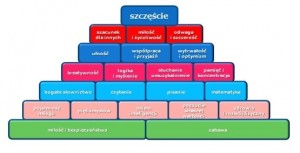 Fundamenty piramidy to: miłość okazywana dziecku, zapewnienie bezpieczeństwa i zabawa.W ciągu pierwszych pięciu lat życia rozwija się ok. 50 % zdolności do uczenia się. Następne 30 % rozwija się do 8 roku życia. To oznacza, że Rodzice są najważniejszymi nauczycielami na świecie, a dom (nie szkoła!), jest najważniejszą instytucją naukową.Dziecko rodzi się z liczbą komórek mózgowych, która jest wystarczająca do osiągania sukcesów. Ale nie liczba komórek decyduje o inteligencji, a liczba połączeń stworzonych pomiędzy tymi komórkami. Połączenia te tworzą się w wyniku doświadczeń zdobywanych we wczesnym dzieciństwie. Im bogatsze i bardziej stymulujące środowisko, tym pełniejszy rozwój dziecka.Dlatego w naszym przedszkolu stymulujemy rozwój naszych maluszków poprzez zabawy paluszkowe, rozwijające zmysł dotyku, ale także zmysły wzroku i słuchu. 